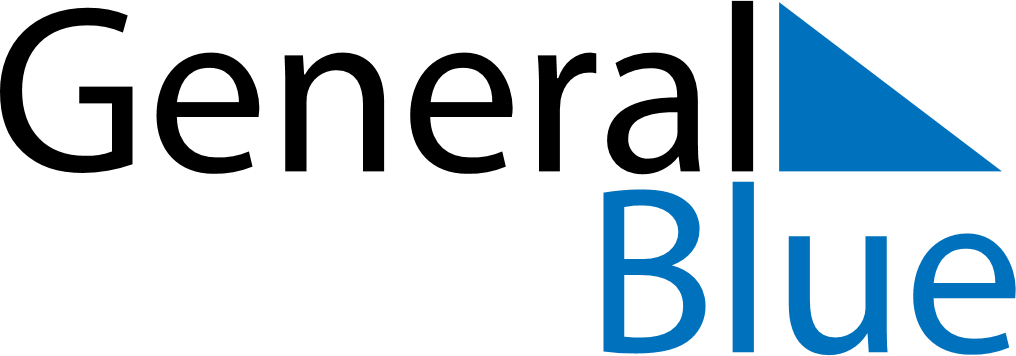 January 2023January 2023January 2023January 2023TogoTogoTogoMondayTuesdayWednesdayThursdayFridaySaturdaySaturdaySunday1New Year’s Day23456778910111213141415Liberation Day161718192021212223242526272828293031